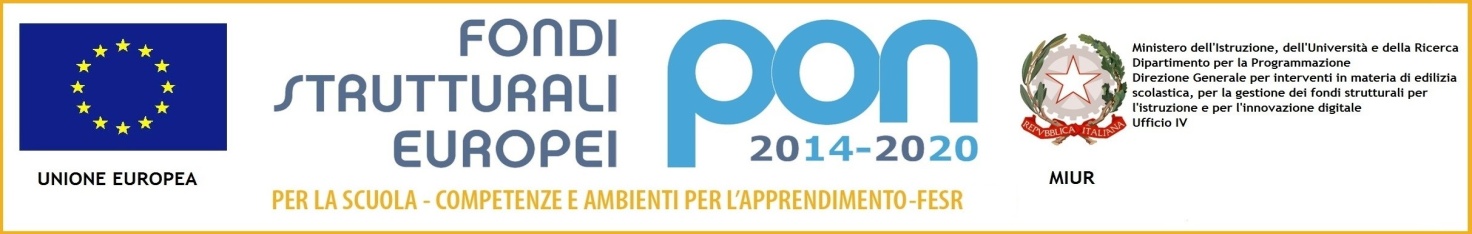 ISTITUTO COMPRENSIVO CAMIGLIANO - Loc. Pianacce 55010 CAMIGLIANO – CAPANNORITel. 0583/926526 - fax 0583/922568 - c. mecc. LUIC835007-E mail: luic835007@istruzione.it – pec: luic835007@pec.istruzione.it-  www.iccamigliano.edu.itTUTELA DELLA PRIVACY DEI MINORI DICHIARAZIONE LIBERATORIA PER FOTOGRAFIE E RIPRESE VIDEO Resa dai genitori degli alunni minorenni Regolamento (UE) N°679/2016 sulla protezione dei dati personaliIo sottoscritto ______________________________ , nato a ___________________ ( ____ ), il ______ / _______ / ________ , residente a _______________________________ ( ____ ) , indirizzo: _____________________________________________________________ ; Io sottoscritta _________________________________ , nata a __________________( ___ ), il ______ / _______ / ________ , residente a _______________________________ ( ____ ) , indirizzo: _____________________________________________________________ ; genitori/esercenti la patria potestà dell'alunno/a ____________________________ frequentante la  classe ___ sez. ___ A U T O R I Z Z I A M O L’Istituto Comprensivo Camigliano nella persona della Dirigente Scolastica, titolare del trattamento ai sensi dell’art. 13 del GDPR, all'effettuazione e all'utilizzo di fotografie, video o altri materiali audiovisivi contenenti l'immagine, il nome e la voce del proprio figlio/a, all'interno di attività educative e didattiche dell'Istituto Scolastico per scopi documentativi, formativi e informativi. Nei video e nelle immagini di cui sopra i minori saranno ritratti solo nei momenti “positivi” (secondo la terminologia utilizzata dal Garante per la protezione dei dati personali e dalla Carta di Treviso del 5 ottobre 1990 e successive integrazioni) legati alla vita della scuola: apprendimento, recite scolastiche, competizioni sportive, ecc.Il Dirigente Scolastico dell’Istituto Comprensivo Camigliano assicura che le immagini e le riprese audio-video realizzate dalla scuola, nonché gli elaborati prodotti dagli studenti durante le attività scolastiche, potranno essere utilizzati esclusivamente per documentare e divulgare le attività della scuola tramite pubblicazioni, mostre, corsi di formazione, concorsi, seminari, convegni e altre iniziative promosse dall'Istituto anche in collaborazione con altri enti pubblici, o associazioni.Voi potrete in ogni momento esercitare i diritti di cui agli artt.15,16,18,20,21 del Regolamento UENel caso di partecipazione dell’Istituto ad eventi pubblici, come concerti, premiazioni ed altre manifestazioni  a cui accedano soggetti esterni che svolgono attività giornalistica, si solleva L’istituto Comprensivo  Camigliano da ogni responsabilità  sul trattamento, in quanto non titolare, di eventuali dati di cronaca, immagini e riprese. La presente autorizzazione non consente l'uso dell’immagine in contesti che pregiudichino la dignità personale ed il decoro del minore e comunque per uso e/o fini diversi da quelli sopra indicati. Il/la sottoscritto/a conferma di non aver nulla a pretendere in ragione di quanto sopra indicato e di rinunciare irrevocabilmente ad ogni diritto, azione o pretesa derivante da quanto sopra autorizzato. Luogo e data 	___________________						 									_______________________________									________________________________				                                                                  (firme di entrambi i genitori) Allegati:  fotocopie dei documenti d’identità  